ПРАВИТЕЛЬСТВО АЛТАЙСКОГО КРАЯРАСПОРЯЖЕНИЕот 26 января 2024 г. N 56-рОБ УТВЕРЖДЕНИИ ПЛАНА МЕРОПРИЯТИЙ ПО РЕАЛИЗАЦИИ В АЛТАЙСКОМКРАЕ В 2024 - 2025 ГОДАХ СТРАТЕГИИ ГОСУДАРСТВЕННОЙНАЦИОНАЛЬНОЙ ПОЛИТИКИ РОССИЙСКОЙ ФЕДЕРАЦИИ НА ПЕРИОДДО 2025 ГОДА И ПРИЗНАНИИ УТРАТИВШИМ СИЛУ РАСПОРЯЖЕНИЯПРАВИТЕЛЬСТВА АЛТАЙСКОГО КРАЯ ОТ 16.09.2021 N 287-Р1. Утвердить план мероприятий по реализации в Алтайском крае в 2024 - 2025 годах Стратегии государственной национальной политики Российской Федерации на период до 2025 года (приложение).2. Признать утратившим силу распоряжение Правительства Алтайского края от 16.09.2021 N 287-р.3. Настоящее распоряжение распространяет свое действие на правоотношения, возникшие с 01.01.2024.Губернатор Алтайского края,Председатель ПравительстваАлтайского краяВ.П.ТОМЕНКОПриложениеУтвержденРаспоряжениемПравительства Алтайского краяот 26 января 2024 г. N 56-рПЛАНМЕРОПРИЯТИЙ ПО РЕАЛИЗАЦИИ В АЛТАЙСКОМ КРАЕВ 2024 - 2025 ГОДАХ СТРАТЕГИИ ГОСУДАРСТВЕННОЙ НАЦИОНАЛЬНОЙПОЛИТИКИ РОССИЙСКОЙ ФЕДЕРАЦИИ НА ПЕРИОД ДО 2025 ГОДА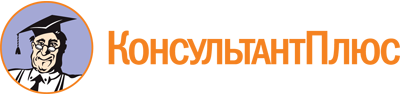 Распоряжение Правительства Алтайского края от 26.01.2024 N 56-р
"Об утверждении плана мероприятий по реализации в Алтайском крае в 2024 - 2025 годах Стратегии государственной национальной политики Российской Федерации на период до 2025 года и признании утратившим силу распоряжения Правительства Алтайского края от 16.09.2021 N 287-р"Документ предоставлен КонсультантПлюс

www.consultant.ru

Дата сохранения: 11.06.2024
 N п/пНаименование мероприятияСрок исполненияИндикаторыОтветственные исполнителиДокументы, подтверждающие исполнение мероприятия123456I. Обеспечение равноправия граждан и реализации их конституционных правI. Обеспечение равноправия граждан и реализации их конституционных правI. Обеспечение равноправия граждан и реализации их конституционных правI. Обеспечение равноправия граждан и реализации их конституционных правI. Обеспечение равноправия граждан и реализации их конституционных правI. Обеспечение равноправия граждан и реализации их конституционных прав1.Мониторинг обращений граждан о фактах нарушения принципа равенства граждан независимо от расы, национальности, языка, отношения к религии, убеждений, принадлежности к общественным объединениям, а также других обстоятельств, в том числе при приеме на работу, при замещении должностей при формировании кадрового резерва на региональном уровне2024 - 2025 годыпроведен мониторингдепартамент Администрации Губернатора и Правительства Алтайского края по документационному обеспечению;органы местного самоуправления (по согласованию)отчет на официальном сайте Правительства Алтайского края в сети "Интернет" (ежегодно до 1 февраля года, следующего за отчетным)2.Мониторинг освещения в средствах массовой информации фактов нарушения принципа равенства граждан независимо от расы, национальности, языка, отношения к религии, убеждений, принадлежности к общественным объединениям, а также других обстоятельств, в том числе при приеме на работу, при замещении должностей в правоохранительных органах и в судебной системе, при формировании кадрового резерва на федеральном и региональном уровнях2024 - 2025 годыпроведен мониторингдепартамент Администрации Губернатора и Правительства Алтайского края по взаимодействию с федеральными органами государственной власти;органы местного самоуправления (по согласованию)отчет на официальном сайте Правительства Алтайского края в сети "Интернет" (ежегодно до 1 февраля года, следующего за отчетным)3.Мониторинг конфликтных ситуаций, связанных с фактами нарушения принципа равенства граждан независимо от расы, национальности, языка, отношения к религии, убеждений, принадлежности к общественным объединениям, а также других обстоятельств, в том числе посредством государственной информационной системы мониторинга в сфере межнациональных и межконфессиональных отношений и раннего предупреждения конфликтных ситуаций, разработанной Федеральным агентством по делам национальностей2024 - 2025 годыпроведен мониторингдепартамент Администрации Губернатора и Правительства Алтайского края по взаимодействию с федеральными органами государственной власти;органы местного самоуправления (по согласованию)отчет на официальном сайте Правительства Алтайского края в сети "Интернет" (ежегодно до 1 февраля года, следующего за отчетным)4.Консультирование граждан и национально-культурных объединений по вопросам, связанным с реализацией этнокультурных потребностей2024 - 2025 годыколичество консультацийКАУ "Дом народов Алтайского края"отчет на официальном сайте Правительства Алтайского края в сети "Интернет" (ежегодно до 1 февраля года, следующего за отчетным)II. Укрепление общероссийской гражданской идентичности и единства многонационального народа Российской Федерации, обеспечение межнационального мира и согласия, гармонизации межнациональных (межэтнических) отношенийII. Укрепление общероссийской гражданской идентичности и единства многонационального народа Российской Федерации, обеспечение межнационального мира и согласия, гармонизации межнациональных (межэтнических) отношенийII. Укрепление общероссийской гражданской идентичности и единства многонационального народа Российской Федерации, обеспечение межнационального мира и согласия, гармонизации межнациональных (межэтнических) отношенийII. Укрепление общероссийской гражданской идентичности и единства многонационального народа Российской Федерации, обеспечение межнационального мира и согласия, гармонизации межнациональных (межэтнических) отношенийII. Укрепление общероссийской гражданской идентичности и единства многонационального народа Российской Федерации, обеспечение межнационального мира и согласия, гармонизации межнациональных (межэтнических) отношенийII. Укрепление общероссийской гражданской идентичности и единства многонационального народа Российской Федерации, обеспечение межнационального мира и согласия, гармонизации межнациональных (межэтнических) отношений5.Содействие проведению мероприятий, приуроченных к праздничным и памятным датам в истории России, в том числе посвященных:5.Международному Дню родного языка21 февраля2024 г.,2025 г.количество участников мероприятийМинистерство образования и науки Алтайского краяотчет на официальном сайте Правительства Алтайского края в сети "Интернет" (ежегодно до 1 февраля года, следующего за отчетным)5.Дню Победы советского народа в Великой Отечественной войне 1941 - 1945 гг.9 мая2024 г.,2025 г.количество участников мероприятийМинистерство культуры Алтайского края;управление молодежной политики и реализации программ общественного развития Алтайского края;департамент Администрации Губернатора и Правительства Алтайского края по взаимодействию с федеральными органами государственной власти;КАУ "Дом народов Алтайского края";заинтересованные исполнительные органы;органы местного самоуправления (по согласованию);государственные и муниципальные учреждения культуры Алтайского края (по согласованию)отчет на официальном сайте Правительства Алтайского края в сети "Интернет" (ежегодно до 1 февраля года, следующего за отчетным)5.Дню славянской письменности и культуры24 мая2024 г.,2025 г.количество участников мероприятийМинистерство культуры Алтайского края;департамент Администрации Губернатора и Правительства Алтайского края по взаимодействию с федеральными органами государственной власти;КАУ "Дом народов Алтайского края";государственные и муниципальные учреждения культуры Алтайского края (по согласованию)отчет на официальном сайте Правительства Алтайского края в сети "Интернет" (ежегодно до 1 февраля года, следующего за отчетным)5.Дню России12 июня2024 г.,2025 г.количество участников мероприятийдепартамент Администрации Губернатора и Правительства Алтайского края по взаимодействию с федеральными органами государственной власти;КАУ "Дом народов Алтайского края";органы местного самоуправления (по согласованию)отчет на официальном сайте Правительства Алтайского края в сети "Интернет" (ежегодно до 1 февраля года, следующего за отчетным)5.Международному дню коренных народов мира9 августа2024 г.,2025 г.количество участников мероприятийдепартамент Администрации Губернатора и Правительства Алтайского края по взаимодействию с федеральными органами государственной власти;КАУ "Дом народов Алтайского края";органы местного самоуправления (по согласованию)отчет на официальном сайте Правительства Алтайского края в сети "Интернет" (ежегодно до 1 февраля года, следующего за отчетным)5.Дню Государственного флага Российской Федерации22 августа2024 г.,2025 г.количество участников мероприятийдепартамент Администрации Губернатора и Правительства Алтайского края по взаимодействию с федеральными органами государственной власти;КАУ "Дом народов Алтайского края";органы местного самоуправления (по согласованию)отчет на официальном сайте Правительства Алтайского края в сети "Интернет" (ежегодно до 1 февраля года, следующего за отчетным)5.Дню народного единства4 ноября2024 г.,2025 г.количество участников мероприятийдепартамент Администрации Губернатора и Правительства Алтайского края по взаимодействию с федеральными органами государственной власти;КАУ "Дом народов Алтайского края";органы местного самоуправления (по согласованию)отчет на официальном сайте Правительства Алтайского края в сети "Интернет" (ежегодно до 1 февраля года, следующего за отчетным)6.Содействие в организации и проведении Всероссийского фестиваля традиционной культуры "День России на Бирюзовой Катуни"8 - 12 июня2024 г.,2025 г.количество участников мероприятиядепартамент Администрации Губернатора и Правительства Алтайского края по взаимодействию с федеральными органами государственной власти;управление делами Губернатора и Правительства Алтайского края;негосударственная некоммерческая организация (по результатам конкурса)отчет на официальном сайте Правительства Алтайского края в сети "Интернет" (ежегодно до 1 февраля года, следующего за отчетным)7.Содействие проведению Международной научно-практической конференции "Социальная интеграция и развитие этнокультур в евразийском пространстве"8 - 12 июня2024 г.,2025 г.количество участников мероприятиядепартамент Администрации Губернатора и Правительства Алтайского края по взаимодействию с федеральными органами государственной власти;КАУ "Дом народов Алтайского края";ФГБОУ ВО "Алтайский государственный университет" (по согласованию)отчет на официальном сайте Правительства Алтайского края в сети "Интернет" (ежегодно до 1 февраля года, следующего за отчетным)8.Организация и проведение регионального форума с участием представителей органов местного самоуправления, исполнительных органов Алтайского края и общественных организацийсентябрь2024 г.,2025 г.количество участников мероприятиядепартамент Администрации Губернатора и Правительства Алтайского края по взаимодействию с федеральными органами государственной власти;управление делами Губернатора и Правительства Алтайского края;КАУ "Дом народов Алтайского края";некоммерческие организации Алтайского краяотчет на официальном сайте Правительства Алтайского края в сети "Интернет" (ежегодно до 1 февраля года, следующего за отчетным)9.Организация и проведение Всероссийской акции "Большой этнографический диктант" в Алтайском крае3 - 8 ноября 2024 г., 2025 г.количество участников мероприятиядепартамент Администрации Губернатора и Правительства Алтайского края по взаимодействию с федеральными органами государственной власти;Министерство культуры Алтайского края;Министерство образования и науки Алтайского края;КАУ "Дом народов Алтайского края"отчет на официальном сайте Правительства Алтайского края в сети "Интернет" (ежегодно до 1 февраля года, следующего за отчетным)10.Участие в работе Всероссийского форума "Единство в согласии"2024 - 2025 годыколичество участников мероприятиядепартамент Администрации Губернатора и Правительства Алтайского края по взаимодействию с федеральными органами государственной власти;КАУ "Дом народов Алтайского края"отчет на официальном сайте Правительства Алтайского края в сети "Интернет" (ежегодно до 1 февраля года, следующего за отчетным)11.Реализация мероприятий, направленных на патриотическое воспитание молодежи и детей Алтайского края, в том числе участие во Всероссийской историко-патриотической акции "Линейка памяти"февраль - декабрь2024 - 2025 годыколичество участников мероприятийМинистерство образования и науки Алтайского краяотчет на официальном сайте Правительства Алтайского края в сети "Интернет" (ежегодно до 1 февраля года, следующего за отчетным)12.Разработка и внедрение курсов по изучению культурных ценностей и традиций народов России в образовательных программах общеобразовательных организаций2024 - 2025 годыколичество мероприятийМинистерство образования и науки Алтайского края;КАУ ДПО "Алтайский институт развития образования имени А.М.Топорова"отчет на официальном сайте Правительства Алтайского края в сети "Интернет" (ежегодно до 1 февраля года, следующего за отчетным)13.Организация проведения регионального этапа Всероссийской - акции "Я - гражданин России"март - август2024 г.,2025 г.количество участниковМинистерство образования и науки Алтайского краяотчет на официальном сайте Правительства Алтайского края в сети "Интернет" (ежегодно до 1 февраля года, следующего за отчетным)14.Организация проведения слетов воспитанников военно-патриотических объединений и клубов, участников юнармейского движения2024 - 2025 годыколичество мероприятийМинистерство образования и науки Алтайского краяотчет на официальном сайте Правительства Алтайского края в сети "Интернет" (ежегодно до 1 февраля года, следующего за отчетным)15.Проведение Краевого конкурса исследовательских проектов "Алтай. История. Память"март - октябрь2024 г.,2025 г.количество участниковМинистерство культуры Алтайского края;КГБУ "Алтайский государственный краеведческий музей";Министерство образования и науки Алтайского краяотчет на официальном сайте Правительства Алтайского края в сети "Интернет" (ежегодно до 1 февраля года, следующего за отчетным)16.Проведение краевого обучающего семинара "Профилактика экстремизма и идеологии терроризма в молодежной среде"октябрь - ноябрь2024 г.,2025 г.количество участниковуправление молодежной политики и реализации программ общественного развития Алтайского краяотчет на официальном сайте Правительства Алтайского края в сети "Интернет" (ежегодно до 1 февраля года, следующего за отчетным)17.Организация спортивных соревнований, посвященных Дню Победы советского народа в Великой Отечественной войне 1941 - 1945 гг., а также соревнований, направленных на развитие национальных видов спортаапрель майиюнь - сентябрь2024 г.,2025 г.количество мероприятийМинистерство спорта Алтайского краяотчет на официальном сайте Правительства Алтайского края в сети "Интернет" (ежегодно до 1 февраля года, следующего за отчетным)18.Организация и проведение культурно-просветительских мероприятий, направленных на развитие неприятия идеологии терроризма, экстремизма и привитие традиционных российских духовно-нравственных ценностей2024 - 2025 годыколичество мероприятийуправление молодежной политики и реализации программ общественного развития Алтайского края;Министерство образования и науки Алтайского края;Министерство культуры Алтайского краяотчет на официальном сайте Правительства Алтайского края в сети "Интернет" (ежегодно до 1 февраля года, следующего за отчетным)19.Вовлечение детей в деятельность Всероссийского детско-юношеского военно-патриотического общественного движения "ЮНАРМИЯ", Общероссийской общественно-государственной детско-юношеской организации "Российское движение школьников", проведение с участием представителей движений тематических мероприятий по привитию традиционных российских духовно-нравственных ценностей, развитию неприятия идей ксенофобии, нетерпимости к проявлениям идеологии терроризма2024 - 2025 годыколичество участниковМинистерство образования и науки Алтайского краяотчет на официальном сайте Правительства Алтайского края в сети "Интернет" (ежегодно до 1 февраля года, следующего за отчетным)20.Развитие этнотуризма с участием представителей коренного малочисленного народа Алтайского края - кумандинцев в местах их традиционного проживания и традиционной хозяйственной деятельности2024 - 2025 годыколичество участниковуправление Алтайского края по развитию туризма и курортной деятельностиотчет на официальном сайте Правительства Алтайского края в сети "Интернет" (ежегодно до 1 февраля года, следующего за отчетным)21.Организация и проведение "Дня памяти и скорби российских немцев"28 августа2024 г.,2025 г.количество участниковдепартамент Администрации Губернатора и Правительства Алтайского края по вопросам внутренней политики;КАУ "Дом народов Алтайского края"отчет на официальном сайте Правительства Алтайского края в сети "Интернет" (ежегодно до 1 февраля года, следующего за отчетным)III. Обеспечение социально-экономических условий для эффективной реализации государственной национальной политики Российской ФедерацииIII. Обеспечение социально-экономических условий для эффективной реализации государственной национальной политики Российской ФедерацииIII. Обеспечение социально-экономических условий для эффективной реализации государственной национальной политики Российской ФедерацииIII. Обеспечение социально-экономических условий для эффективной реализации государственной национальной политики Российской ФедерацииIII. Обеспечение социально-экономических условий для эффективной реализации государственной национальной политики Российской ФедерацииIII. Обеспечение социально-экономических условий для эффективной реализации государственной национальной политики Российской Федерации22.Мониторинг реализации государственной программы Алтайского края "Реализация государственной национальной политики в Алтайском крае"ежеквартально2024 - 2025 годымониторинг проведендепартамент Администрации Губернатора и Правительства Алтайского края по взаимодействию с федеральными органами государственной властиотчет на официальном сайте Правительства Алтайского края в сети "Интернет" (ежегодно до 1 февраля года, следующего за отчетным)23.Мониторинг выполнения мероприятий по реализации в 2016 - 2025 годах Концепции устойчивого развития коренных малочисленных народов Севера, Сибири и Дальнего Востока Российской Федерации в Алтайском крае - кумандинцевежеквартально2024 - 2025 годымониторинг проведендепартамент Администрации Губернатора и Правительства Алтайского края по взаимодействию с федеральными органами государственной властиотчет на официальном сайте Правительства Алтайского края в сети "Интернет" (ежегодно до 1 февраля года, следующего за отчетным)24.Мониторинг реализации в Алтайском крае комплексного плана мероприятий по социально-экономическому и этнокультурному развитию цыган, утвержденному Заместителем Председателя Правительства Российской Федерации от 12.10.2022 N 11932п-П442024 - 2025 годымониторинг проведендепартамент Администрации Губернатора и Правительства Алтайского края по взаимодействию с федеральными органами государственной властиотчет на официальном сайте Правительства Алтайского края в сети "Интернет" (ежегодно до 1 февраля года, следующего за отчетным)25.Мониторинг реализации в Алтайском крае плана мероприятий Международного десятилетия языков коренных народов на 2022 - 2032 гг.ежеквартально2024 г.,2025 г.мониторинг проведендепартамент Администрации Губернатора и Правительства Алтайского края по взаимодействию с федеральными органами государственной властиотчет на официальном сайте Правительства Алтайского края в сети "Интернет" (ежегодно до 1 февраля года, следующего за отчетным)26.Оказание региональному отделению Общероссийской общественно-государственной организации "Ассамблея народов России" организационного, методического содействия по вопросам осуществления уставной деятельности2024 г.,2025 г.количество мероприятийдепартамент Администрации Губернатора и Правительства Алтайского края по взаимодействию с федеральными органами государственной властиотчет на официальном сайте Правительства Алтайского края в сети "Интернет" (ежегодно до 1 февраля года, следующего за отчетным)27.Организация работы по участию Алтайского края в отборе субъектов Российской Федерации для предоставления единой субсидии из федерального бюджета бюджетам субъектов Российской Федерации в целях софинансирования расходных обязательств субъектов Российской Федерации, возникающих при реализации мероприятий по укреплению единства российской нации и этнокультурному развитию народов России в рамках государственной программы Российской Федерации "Реализация государственной национальной политики"июль - август2024 г.,2025 г.заявка направлена на конкурсдепартамент Администрации Губернатора и Правительства Алтайского края по взаимодействию с федеральными органами государственной властиотчет на официальном сайте Правительства Алтайского края в сети "Интернет" (ежегодно до 1 февраля года, следующего за отчетным)28.Мониторинг проведения ежегодной диспансеризации кумандинцев на территориях города Бийска, Красногорского и Солтонского районовежеквартально2024 г.,2025 г.мониторинг проведенМинистерство здравоохранения Алтайского краяотчет на официальном сайте Правительства Алтайского края в сети "Интернет" (ежегодно до 1 февраля года, следующего за отчетным)29.Организация работы по профилактике наркомании и алкоголизма среди подростков и взрослого населения города Бийска, Красногорского и Солтонского районовежеквартально2024 - 2025 годыколичество мероприятийМинистерство здравоохранения Алтайского краяотчет на официальном сайте Правительства Алтайского края в сети "Интернет" (ежегодно до 1 февраля года, следующего за отчетным)30.Организация поощрения студентов и аспирантов из числа кумандинцев, проживающих в Алтайском крае, обучающихся по очной форме обучения в государственных образовательных организациях высшего образования Алтайского края, проявивших выдающиеся способности в учебной и научной деятельности, именными стипендиями Губернатора Алтайского края2024 - 2025 годыколичество студентовМинистерство образования и науки Алтайского краяотчет на официальном сайте Правительства Алтайского края в сети "Интернет" (ежегодно до 1 февраля года, следующего за отчетным)31.Поддержка проектов социально ориентированных некоммерческих организаций, реализующих творческие проекты, направленные на гармонизацию межнациональных отношений, формирование установок нетерпимости к проявлениям ксенофобии, национальной, расовой и религиозной враждымарт - ноябрь2024 г.,2025 г.количество проектовМинистерство культуры Алтайского краяотчет на официальном сайте Правительства Алтайского края в сети "Интернет" (ежегодно до 1 февраля года, следующего за отчетным)32.Поддержка проектов, социально ориентированных некоммерческих организаций, направленных на профилактику экстремизма в молодежной среде, межэтническое и межкультурное взаимодействие молодежи в рамках организации и проведения конкурса социальных проектов на предоставление грантов Губернатора Алтайского края в сфере молодежной политикимарт - ноябрь2024 г.,2025 г.количество проектовуправление молодежной политики и реализации программ общественного развития Алтайского краяотчет на официальном сайте Правительства Алтайского края в сети "Интернет" (ежегодно до 1 февраля года, следующего за отчетным)33.Оказание ресурсной и методической поддержки национально-культурным общественным организациям Алтайского края в проведении национальных праздников2024 - 2025 годыколичество участниковКАУ "Дом народов Алтайского края"отчет на официальном сайте Правительства Алтайского края в сети "Интернет" (ежегодно до 1 февраля года, следующего за отчетным)34.Реализация мероприятий, связанных с проведением Всероссийского конкурса "Лучшая муниципальная практика" по номинации "Укрепление межнационального мира и согласия, реализация иных мероприятий в сфере национальной политики на муниципальном уровне"март - август2024 г.,2025 г.количество заявокдепартамент Администрации Губернатора и Правительства Алтайского края по взаимодействию с федеральными органами государственной властиотчет на официальном сайте Правительства Алтайского края в сети "Интернет" (ежегодно до 1 февраля года, следующего за отчетным)IV. Содействие этнокультурному и духовному развитию народов Российской ФедерацииIV. Содействие этнокультурному и духовному развитию народов Российской ФедерацииIV. Содействие этнокультурному и духовному развитию народов Российской ФедерацииIV. Содействие этнокультурному и духовному развитию народов Российской ФедерацииIV. Содействие этнокультурному и духовному развитию народов Российской ФедерацииIV. Содействие этнокультурному и духовному развитию народов Российской Федерации35.Проведение Международных традиционных казачьих игр "Шермиции на Сибирской земле"август2024 г.,2025 г.количество участниковдепартамент Администрации Губернатора и Правительства Алтайского края по взаимодействию с федеральными органами государственной власти;управление делами Губернатора и Правительства Алтайского края;негосударственная некоммерческая организация (по результатам конкурса)отчет на официальном сайте Правительства Алтайского края в сети "Интернет" (ежегодно до 1 февраля года, следующего за отчетным)36.Организация и проведение фольклорно-этнографических экспедиций в районы Алтайского краяавгуст2024 г.,2025 г.количество мероприятийКАУ "Дом народов Алтайского края"отчет на официальном сайте Правительства Алтайского края в сети "Интернет" (ежегодно до 1 февраля года, следующего за отчетным)37.Организация и проведение комплекса мероприятий, приуроченных ко Дню народного единства (фестиваль национальных культур, гала-концерт участников Всероссийского фестиваля традиционной культуры "День России на Бирюзовой Катуни", краевой конкурс исполнителей на традиционных инструментах "Алтай. Музыка. Традиции")сентябрь - ноябрь2024 г.,2025 г.количество участниковдепартамент Администрации Губернатора и Правительства Алтайского края по взаимодействию с федеральными органами государственной власти;КАУ "Дом народов Алтайского края"отчет на официальном сайте Правительства Алтайского края в сети "Интернет" (ежегодно до 1 февраля года, следующего за отчетным)38.Организационная поддержка проведения национальных и этнокультурных праздников, мероприятий в сфере возрождения, сохранения и возрождения, сохранения и развития исторических духовных, национальных и казачьих традиций2024 - 2025 годыколичество участниковМинистерство культуры Алтайского краяотчет на официальном сайте Правительства Алтайского края в сети "Интернет" (ежегодно до 1 февраля года, следующего за отчетным)39.Организация и проведение культурно-просветительских мероприятий, посвященных истории, культуре и традициям российских немцев2024 - 2025 годыколичество участниковКАУ "Дом народов Алтайского края"отчет на официальном сайте Правительства Алтайского края в сети "Интернет" (ежегодно до 1 февраля года, следующего за отчетным)40.Организация и проведение конкурса исследовательских работ "Традиции моего народа"март - октябрь2024 г.,2025 г.количество участниковКАУ "Дом народов Алтайского края"отчет на официальном сайте Правительства Алтайского края в сети "Интернет" (ежегодно до 1 февраля года, следующего за отчетным)41.Организация и проведение конкурсов, выставок по декоративно-прикладному искусству, отражающих национальные особенности народов Алтаяиюнь, декабрь2024 г.,2025 г.количество участниковКАУ "Дом народов Алтайского края"отчет на официальном сайте Правительства Алтайского края в сети "Интернет" (ежегодно до 1 февраля года, следующего за отчетным)42.Организация и проведение Межрегионального фестиваля национальной культуры коренного малочисленного народа - кумандинцевавгуст2024 г.,2025 г.количество участниковдепартамент Администрации Губернатора и Правительства Алтайского края по взаимодействию с федеральными органами государственной власти;КАУ "Дом народов Алтайского края";Администрация города Бийскаотчет на официальном сайте Правительства Алтайского края в сети "Интернет" (ежегодно до 1 февраля года, следующего за отчетным)43.Организация и проведение межрегионального фестиваля национальных культур "Перекресток культур"июль 2025 годаколичество участниковМинистерство культуры Алтайского края;КАУ "Алтайский государственный Дом народного творчества";органы местного самоуправления Алтайского края (по согласованию)отчет на официальном сайте Правительства Алтайского края в сети "Интернет" (ежегодно до 1 февраля года, следующего за отчетным)44.Организация и проведение мероприятий, направленных на сохранение национальной культуры и традиций народов2024 - 2025 годыколичество участниковдепартамент Администрации Губернатора и Правительства Алтайского края по взаимодействию с федеральными органами государственной власти;Министерство культуры Алтайского края;КАУ "Дом народов Алтайского края"отчет на официальном сайте Правительства Алтайского края в сети "Интернет" (ежегодно до 1 февраля года, следующего за отчетным)V. Сохранение и поддержка русского языка как государственного языка Российской Федерации и языков народов Российской ФедерацииV. Сохранение и поддержка русского языка как государственного языка Российской Федерации и языков народов Российской ФедерацииV. Сохранение и поддержка русского языка как государственного языка Российской Федерации и языков народов Российской ФедерацииV. Сохранение и поддержка русского языка как государственного языка Российской Федерации и языков народов Российской ФедерацииV. Сохранение и поддержка русского языка как государственного языка Российской Федерации и языков народов Российской ФедерацииV. Сохранение и поддержка русского языка как государственного языка Российской Федерации и языков народов Российской Федерации45.Мониторинг сохранения и развития языков народов России, проживающих в Алтайском краеежеквартально2024 г.,2025 г.мониторинг проведенМинистерство образования и науки Алтайского края;департамент Администрации Губернатора и Правительства Алтайского края по взаимодействию с федеральными органами государственной властиотчет на официальном сайте Правительства Алтайского края в сети "Интернет" (ежегодно до 1 февраля года, следующего за отчетным)46.Проведение культурно-просветительских, образовательных мероприятий, посвященных празднованию Дня русского языка (конференции, семинары, выставки и др.)6 июня2024 г.,2025 г.количество мероприятийМинистерство образования и науки Алтайского края;Министерство культуры Алтайского края;государственные и муниципальные учреждения культуры Алтайского края (по согласованию)отчет на официальном сайте Правительства Алтайского края в сети "Интернет" (ежегодно до 1 февраля года, следующего за отчетным)47.Проведение ежегодного мониторинга функционирования кумандинского языка в общеобразовательных школах краяежеквартально2024 г.,2025 г.мониторинг проведенМинистерство образования и науки Алтайского краяотчет на официальном сайте Правительства Алтайского края в сети "Интернет" (ежегодно до 1 февраля года, следующего за отчетным)48.Организация и проведение регионального этапа Всероссийского конкурса юных чтецов "Живая классика"ноябрь2024 г.,2025 г.количество участниковМинистерство образования и науки Алтайского краяотчет на официальном сайте Правительства Алтайского края в сети "Интернет" (ежегодно до 1 февраля года, следующего за отчетным)49.Организация повышения квалификации управленческих и педагогических работников, а также специалистов образовательной организации по вопросам совершенствования условий для полноценного функционирования русского языка как государственного языка Российской Федерации и как родного на всех уровнях образованияIII - IV кварталы2024 г.,2025 г.количество участниковМинистерство образования и науки Алтайского краяотчет на официальном сайте Правительства Алтайского края в сети "Интернет" (ежегодно до 1 февраля года, следующего за отчетным)50.Проведение онлайн-семинаров по проблемам государственной языковой политики, по отдельным вопросам преподавания родных языков, по вопросам совершенствования норм и условий функционирования и развития русского языка как государственного языка Российской Федерации2024 - 2025 годыколичество участниковМинистерство образования и науки Алтайского краяотчет на официальном сайте Правительства Алтайского края в сети "Интернет" (ежегодно до 1 февраля года, следующего за отчетным)51.Организация и проведение мероприятий в рамках Международного десятилетия языков коренных народов (2022 - 2032 гг.) (по отдельному плану)2024 - 2025 годыколичество мероприятийдепартамент Администрации Губернатора и Правительства Алтайского края по взаимодействию с федеральными органами государственной властиотчет на официальном сайте Правительства Алтайского края в сети "Интернет" (ежегодно до 1 февраля года, следующего за отчетным)52.Реализация мероприятий, посвященных Дню русского языка, в том числе за рубежом6 июня2024 г.,2025 г.количество мероприятийдепартамент Администрации Губернатора и Правительства Алтайского края по внешним связям и протоколуотчет на официальном сайте Правительства Алтайского края в сети "Интернет" (ежегодно до 1 февраля года, следующего за отчетным)53.Проведение научных исследований языковой ситуации в Алтайском крае2024 - 2025 годыколичество мероприятийМинистерство образования и науки Алтайского краяотчет на официальном сайте Правительства Алтайского края в сети "Интернет" (ежегодно до 1 февраля года, следующего за отчетным)VI. Формирование системы социальной и культурной адаптации иностранных граждан в Российской Федерации и их интеграции в российское обществоVI. Формирование системы социальной и культурной адаптации иностранных граждан в Российской Федерации и их интеграции в российское обществоVI. Формирование системы социальной и культурной адаптации иностранных граждан в Российской Федерации и их интеграции в российское обществоVI. Формирование системы социальной и культурной адаптации иностранных граждан в Российской Федерации и их интеграции в российское обществоVI. Формирование системы социальной и культурной адаптации иностранных граждан в Российской Федерации и их интеграции в российское обществоVI. Формирование системы социальной и культурной адаптации иностранных граждан в Российской Федерации и их интеграции в российское общество54.Анализ мнений населения об особенностях миграционных процессов и оценка отношения к мигрантам, а также оценка роли институтов гражданского общества в социальной адаптации и интеграции мигрантов в Алтайском крае в рамках социологического мониторинга состояния межнациональных отношений в Алтайском крае2024 г.,2025 г.мониторинг проведендепартамент Администрации Губернатора и Правительства Алтайского края по взаимодействию с федеральными органами государственной властиотчет на официальном сайте Правительства Алтайского края в сети "Интернет" (ежегодно до 1 февраля года, следующего за отчетным)55.Реализация и мониторинг регионального комплекса мер по социализации и психологической адаптации несовершеннолетних иностранных граждан, подлежащих обучению по образовательным программам дошкольного, начального общего, основного общего и среднего общего образования, среднего профессионального образования, высшего образования на период до 2025 года2024 - 2025 годымониторинг проведенМинистерство образования и науки Алтайского края;муниципальные органы управления образованием (по согласованию)отчет на официальном сайте Правительства Алтайского края в сети "Интернет" (ежегодно до 1 февраля года, следующего за отчетным)56.Организация ежегодного семинара с участием государственных и муниципальных служащих, в ходе которого рассматриваются имеющиеся проблемные вопросы, а также лучшие практики в сфере социальной и культурной адаптации иностранных граждан2024 - 2025 годыколичество участниковдепартамент Администрации Губернатора и Правительства Алтайского края по взаимодействию с федеральными органами государственной властиотчет на официальном сайте Правительства Алтайского края в сети "Интернет" (ежегодно до 1 февраля года, следующего за отчетным)57.Рассмотрение на заседаниях Совета по вопросам реализации государственной национальной политики при Правительстве Алтайского края актуальных вопросов социальной и культурной адаптации иностранных граждан с представителями ГУ МВД России по Алтайскому краю, руководителями национально-культурных объединений, общественных организаций и работодателямиапрель, декабрь2024 г.,2025 г.количество участниковдепартамент Администрации Губернатора и Правительства Алтайского края по взаимодействию с федеральными органами государственной властиотчет на официальном сайте Правительства Алтайского края в сети "Интернет" (ежегодно до 1 февраля года, следующего за отчетным)58.Подготовка и проведение комплекса мероприятий с иностранными гражданами (занятий по изучению русского языка как иностранного, особенностей культуры и традиций Алтайского края, правил и норм поведения в российском обществе, в том числе особенностей отправления религиозных обрядов в Российской Федерации; занятий по профилактике экстремизма и идеологии терроризма) в рамках лектория в КАУ "Дом народов Алтайского края"2024 - 2025 годыколичество участниковдепартамент Администрации Губернатора и Правительства Алтайского края по взаимодействию с федеральными органами государственной власти;Министерство образования и науки Алтайского края (по согласованию);Министерство культуры Алтайского края;органы местного самоуправления;КАУ "Дом народов Алтайского края" (по согласованию)отчет на официальном сайте Правительства Алтайского края в сети "Интернет" (ежегодно до 1 февраля года, следующего за отчетным)59.Подготовка и проведение тематических встреч с иностранными гражданами по вопросам предоставления государственных и муниципальных услуг, миграционного законодательства, правил и норм поведения в российском обществе в рамках лектория в КАУ "Дом народов Алтайского края"2024 - 2025 годыколичество участниковдепартамент Администрации Губернатора и Правительства Алтайского края по взаимодействию с федеральными органами государственной власти;Управление по вопросам миграции ГУ МВД России по Алтайскому краю (по согласованию);администрация города Барнаула (по согласованию);представители национально-культурных объединений и религиозных организаций (по согласованию)отчет на официальном сайте Правительства Алтайского края в сети "Интернет" (ежегодно до 1 февраля года, следующего за отчетным)60.Оказание содействия привлечению иностранных студентов и волонтеров из числа молодежи к работе с вновь прибывшими иностранными гражданами2024 - 2025 годыколичество мероприятийМинистерство образования и науки Алтайского края;Совет ректоров образовательных организаций высшего образования Алтайского края (по согласованию)отчет на официальном сайте Правительства Алтайского края в сети "Интернет" (ежегодно до 1 февраля года, следующего за отчетным)61.Подготовка и проведение мероприятий в информационной сфере, направленных на социальную и культурную адаптацию иностранных граждан, в том числе в сети "Интернет" (материалы о законодательстве Российской Федерации, правилах и нормах поведения, полезных адресах и контактных данных муниципальных и региональных органов власти, учреждений здравоохранения и т.д.)2024 - 2025 годыколичество информационных продуктовдепартамент Администрации Губернатора и Правительства Алтайского края по взаимодействию с федеральными органами государственной власти;управление печати и массовых коммуникаций Алтайского края;муниципальные СМИ (по согласованию)отчет на официальном сайте Правительства Алтайского края в сети "Интернет" (ежегодно до 1 февраля года, следующего за отчетным)VII. Совершенствование государственного управления в сфере государственной национальной политики Российской ФедерацииVII. Совершенствование государственного управления в сфере государственной национальной политики Российской ФедерацииVII. Совершенствование государственного управления в сфере государственной национальной политики Российской ФедерацииVII. Совершенствование государственного управления в сфере государственной национальной политики Российской ФедерацииVII. Совершенствование государственного управления в сфере государственной национальной политики Российской ФедерацииVII. Совершенствование государственного управления в сфере государственной национальной политики Российской Федерации62.Мониторинг деятельности органов местного самоуправления по реализации Стратегии государственной национальной политики Российской Федерации на период до 2025 года2024 - 2025 годымониторинг проведендепартамент Администрации Губернатора и Правительства Алтайского края по взаимодействию с федеральными органами государственной власти;органы местного самоуправления (по согласованию)отчет на официальном сайте Правительства Алтайского края в сети "Интернет" (ежегодно до 1 февраля года, следующего за отчетным)63.Обеспечение подготовки и размещения информации и методических материалов по темам, относящимся к вопросам государственной национальной политики, в журнале "Местное самоуправление на Алтае", а также других изданиях2024 - 2025 годыколичество публикацийдепартамент Администрации Губернатора и Правительства Алтайского края по взаимодействию с федеральными органами государственной властиотчет на официальном сайте Правительства Алтайского края в сети "Интернет" (ежегодно до 1 февраля года, следующего за отчетным)64.Организация работы пользователей государственной информационной системы мониторинга в сфере межнациональных и межконфессиональных отношений и раннего предупреждения конфликтных ситуаций, разработанной ФАДН2024 - 2025 годымониторинг проведендепартамент Администрации Губернатора и Правительства Алтайского края по взаимодействию с федеральными органами государственной власти;органы местного самоуправления (по согласованию)отчет на официальном сайте Правительства Алтайского края в сети "Интернет" (ежегодно до 1 февраля года, следующего за отчетным)65.Содействие профессиональному развитию гражданских и муниципальных служащих Алтайского края по вопросам государственной национальной политики (организация семинаров, курсов повышения квалификации)2024 - 2025 годыколичество мероприятийдепартамент Администрации Губернатора и Правительства Алтайского края по вопросам государственной службы и кадров;департамент Администрации Губернатора и Правительства Алтайского края по взаимодействию с федеральными органами государственной властиотчет на официальном сайте Правительства Алтайского края в сети "Интернет" (ежегодно до 1 февраля года, следующего за отчетным)66.Мониторинг дополнительного профессионального образования государственных гражданских служащих и муниципальных служащих органов местного самоуправления, осуществляющих взаимодействие с национальными объединениями и религиозными организациями, по утвержденным в установленном порядке учебным программам по вопросам реализации государственной национальной политики Российской Федерации2024 - 2025 годымониторинг проведендепартамент Администрации Губернатора и Правительства Алтайского края по взаимодействию с федеральными органами государственной властиотчет на официальном сайте Правительства Алтайского края в сети "Интернет" (ежегодно до 1 февраля года, следующего за отчетным)67.Содействие методическому обеспечению служебной деятельности гражданских и муниципальных служащих Алтайского края в сфере реализации государственной национальной политики Российской Федерации2024 - 2025 годыколичество мероприятийдепартамент Администрации Губернатора и Правительства Алтайского края по вопросам государственной службы и кадров;департамент Администрации Губернатора и Правительства Алтайского края по взаимодействию с федеральными органами государственной властиотчет на официальном сайте Правительства Алтайского края в сети "Интернет" (ежегодно до 1 февраля года, следующего за отчетным)68.Участие в работе Всероссийского форума "Народы России"ноябрь,2024 г.,2025 г.количество участниковдепартамент Администрации Губернатора и Правительства Алтайского края по взаимодействию с федеральными органами государственной власти;КАУ "Дом народов Алтайского края";региональное отделение Общероссийской общественно-государственной организации "Ассамблея народов России" (по согласованию)отчет на официальном сайте Правительства Алтайского края в сети "Интернет" (ежегодно до 1 февраля года, следующего за отчетным)VIII. Совершенствование взаимодействия государственных органов и органов местного самоуправления с институтами гражданского общества при реализации государственной национальной политики Российской ФедерацииVIII. Совершенствование взаимодействия государственных органов и органов местного самоуправления с институтами гражданского общества при реализации государственной национальной политики Российской ФедерацииVIII. Совершенствование взаимодействия государственных органов и органов местного самоуправления с институтами гражданского общества при реализации государственной национальной политики Российской ФедерацииVIII. Совершенствование взаимодействия государственных органов и органов местного самоуправления с институтами гражданского общества при реализации государственной национальной политики Российской ФедерацииVIII. Совершенствование взаимодействия государственных органов и органов местного самоуправления с институтами гражданского общества при реализации государственной национальной политики Российской ФедерацииVIII. Совершенствование взаимодействия государственных органов и органов местного самоуправления с институтами гражданского общества при реализации государственной национальной политики Российской Федерации69.Обеспечение деятельности Совета по вопросам реализации государственной национальной политики при Правительстве Алтайского края2024 - 2025 годыколичество заседанийдепартамент Администрации Губернатора и Правительства Алтайского края по взаимодействию с федеральными органами государственной властиотчет на официальном сайте Правительства Алтайского края в сети "Интернет" (ежегодно до 1 февраля года, следующего за отчетным)70.Мониторинг эффективности деятельности общественных совещательных органов в муниципалитетах по вопросам межнациональных и межконфессиональных отношений2024 - 2025 годымониторинг проведендепартамент Администрации Губернатора и Правительства Алтайского края по взаимодействию с федеральными органами государственной властиотчет на официальном сайте Правительства Алтайского края в сети "Интернет" (ежегодно до 1 февраля года, следующего за отчетным)71.Организация социологических исследований с целью мониторинга межнациональных и межконфессиональных отношений в Алтайском крае2024 - 2025 годымониторинг проведендепартамент Администрации Губернатора и Правительства Алтайского края по взаимодействию с федеральными органами государственной властиотчет на официальном сайте Правительства Алтайского края в сети "Интернет" (ежегодно до 1 февраля года, следующего за отчетным)72.Предоставление субсидий негосударственным некоммерческим организациям, осуществляющим проекты и мероприятия по этнокультурному развитию, межнациональному сотрудничеству и укреплению единства российской нации2024 - 2025 годыколичество проектовдепартамент Администрации Губернатора и Правительства Алтайского края по взаимодействию с федеральными органами государственной власти;управление делами Губернатора и Правительства Алтайского края;КАУ "Дом народов Алтайского края"отчет на официальном сайте Правительства Алтайского края в сети "Интернет" (ежегодно до 1 февраля года, следующего за отчетным)73.Поддержка участия негосударственных некоммерческих организаций в этнокультурных мероприятиях на территории Российской Федерации2024 - 2025 годыколичество мероприятийдепартамент Администрации Губернатора и Правительства Алтайского края по взаимодействию с федеральными органами государственной власти;управление делами Губернатора и Правительства Алтайского края;КАУ "Дом народов Алтайского края"отчет на официальном сайте Правительства Алтайского края в сети "Интернет" (ежегодно до 1 февраля года, следующего за отчетным)74.Организация ресурсной поддержки творческой деятельности национально-культурных общественных объединений Алтайского края2024 - 2025 годыколичество ресурсных поддержекдепартамент Администрации Губернатора и Правительства Алтайского края по взаимодействию с федеральными органами государственной власти;КАУ "Дом народов Алтайского края"отчет на официальном сайте Правительства Алтайского края в сети "Интернет" (ежегодно до 1 февраля года, следующего за отчетным)75.Проведение обучающих семинаров для руководителей, сотрудников и добровольцев национально-культурных и иных общественных объединений по вопросам межнациональных отношений и этнокультурной деятельностиапрель, октябрь2024 г.,2025 г.не менее двух семинаров в годдепартамент Администрации Губернатора и Правительства Алтайского края по взаимодействию с федеральными органами государственной власти;КАУ "Дом народов Алтайского края"отчет на официальном сайте Правительства Алтайского края в сети "Интернет" (ежегодно до 1 февраля года, следующего за отчетным)76.Организация взаимодействия с Ситуационным центром Федерального агентства по делам национальностей2024 - 2025 годывзаимодействие организованодепартамент Администрации Губернатора и Правительства Алтайского края по взаимодействию с федеральными органами государственной властиотчет на официальном сайте Правительства Алтайского края в сети "Интернет" (ежегодно до 1 февраля года, следующего за отчетным)IX. Информационное обеспечение реализации государственной национальной политики Российской ФедерацииIX. Информационное обеспечение реализации государственной национальной политики Российской ФедерацииIX. Информационное обеспечение реализации государственной национальной политики Российской ФедерацииIX. Информационное обеспечение реализации государственной национальной политики Российской ФедерацииIX. Информационное обеспечение реализации государственной национальной политики Российской ФедерацииIX. Информационное обеспечение реализации государственной национальной политики Российской Федерации77.Предоставление субсидий негосударственным некоммерческим организациям, осуществляющим реализацию информационных и издательских проектов по этнокультурному развитию, межнациональному сотрудничеству и укреплению единства российской нации2024 - 2025 годыколичество проектовдепартамент Администрации Губернатора и Правительства Алтайского края по взаимодействию с федеральными органами государственной власти;управление делами Губернатора и Правительства Алтайского края;КАУ "Дом народов Алтайского края"отчет на официальном сайте Правительства Алтайского края в сети "Интернет" (ежегодно до 1 февраля года, следующего за отчетным)78.Оказание информационной поддержки в реализации проекта "Школа межэтнической журналистики в Алтайском крае"2024 - 2025 годыколичество мероприятийдепартамент Администрации Губернатора и Правительства Алтайского края по взаимодействию с федеральными органами государственной власти;отделение Межрегиональной общественной организации "Гильдия межэтнической журналистики" в городе Барнауле (по согласованию)отчет на официальном сайте Правительства Алтайского края в сети "Интернет" (ежегодно до 1 февраля года, следующего за отчетным)79.Поддержка работы раздела сайта краевого автономного учреждения "Дом народов Алтайского края" "Алтай многонациональный"2024 - 2025 годыколичество публикацийдепартамент Администрации Губернатора и Правительства Алтайского края по взаимодействию с федеральными органами государственной власти;управление делами Губернатора и Правительства Алтайского края;КАУ "Дом народов Алтайского края"отчет на официальном сайте Правительства Алтайского края в сети "Интернет" (ежегодно до 1 февраля года, следующего за отчетным)80.Организация работы по подготовке и изданию ежегодного журнала "Россия многонациональная. Алтайский край"сентябрь - ноябрь2024 г.,2025 г.тираж не менее 600 экз.департамент Администрации Губернатора и Правительства Алтайского края по взаимодействию с федеральными органами государственной власти;КАУ "Дом народов Алтайского края"отчет на официальном сайте Правительства Алтайского края в сети "Интернет" (ежегодно до 1 февраля года, следующего за отчетным)81.Производство видеопродукции для анонсирования и освещения мероприятий, проводимых в рамках празднования памятных дат истории России2024 - 2025 годыколичество информационных продуктовуправление печати и массовых коммуникаций Алтайского краяотчет на официальном сайте Правительства Алтайского края в сети "Интернет" (ежегодно до 1 февраля года, следующего за отчетным)82.Освещение в СМИ мероприятий, проводимых в рамках празднования памятных дат истории России2024 - 2025 годыколичество публикаций в СМИуправление печати и массовых коммуникаций Алтайского краяотчет на официальном сайте Правительства Алтайского края в сети "Интернет" (ежегодно до 1 февраля года, следующего за отчетным)83.Поддержка работы интернет-портала "Наш-Алтай.рф" (при наличии финансирования)2024 - 2025 годыколичество публикацийуправление печати и массовых коммуникаций Алтайского краяотчет на официальном сайте Правительства Алтайского края в сети "Интернет" (ежегодно до 1 февраля года, следующего за отчетным)X. Использование возможностей и механизмов международного сотрудничества при реализации государственной национальной политики Российской ФедерацииX. Использование возможностей и механизмов международного сотрудничества при реализации государственной национальной политики Российской ФедерацииX. Использование возможностей и механизмов международного сотрудничества при реализации государственной национальной политики Российской ФедерацииX. Использование возможностей и механизмов международного сотрудничества при реализации государственной национальной политики Российской ФедерацииX. Использование возможностей и механизмов международного сотрудничества при реализации государственной национальной политики Российской ФедерацииX. Использование возможностей и механизмов международного сотрудничества при реализации государственной национальной политики Российской Федерации84.Организация и проведение спортивных мероприятий совместно с приграничными территориями Алтайского края2024 - 2025 годыколичество мероприятийМинистерство спорта Алтайского краяотчет на официальном сайте Правительства Алтайского края в сети "Интернет" (ежегодно до 1 февраля года, следующего за отчетным)85.Содействие популяризации русской культуры, традиций и языка за рубежом посредством организации выступлений творческих коллективов Алтайского края, выставок народных промыслов, конкурсов и олимпиад по русскому языку в странах проживания соотечественников2024 - 2025 годыколичество мероприятийдепартамент Администрации Губернатора и Правительства Алтайского края по внешним связям и протоколуотчет на официальном сайте Правительства Алтайского края в сети "Интернет" (ежегодно до 1 февраля года, следующего за отчетным)86.Приглашение представителей российской диаспоры из-за рубежа к участию в краевых молодежных, культурных, образовательных, туристических мероприятиях, проводимых на территории Алтайского края2024 - 2025 годыколичество участниковдепартамент Администрации Губернатора и Правительства Алтайского края по внешним связям и протоколуотчет на официальном сайте Правительства Алтайского края в сети "Интернет" (ежегодно до 1 февраля года, следующего за отчетным)87.Проведение совместно с общественными организациями российских соотечественников за рубежом международных мероприятий, посвященных Дню России, Дню Победы, Дню народного единства, Дню русского языка и др.2024 - 2025 годыколичество мероприятийдепартамент Администрации Губернатора и Правительства Алтайского края по внешним связям и протоколуотчет на официальном сайте Правительства Алтайского края в сети "Интернет" (ежегодно до 1 февраля года, следующего за отчетным)